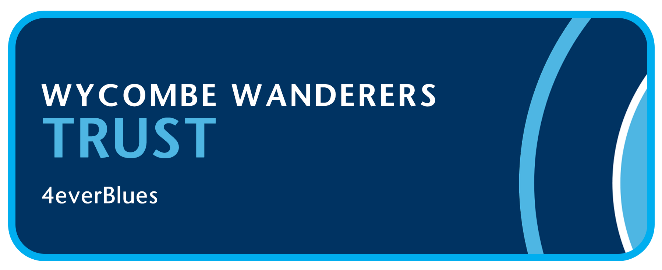 MINUTES OF THE PUBLIC PART OF THE TRUST BOARD MEETING HELD ON 17 December 2020 at 7pm via Zoom.Present: 	Nigel Kingston  (NK) (Chair) 	Peter Lerner (PL) Vice Chairman and Trustee of WWSET and Community LiaisonTrevor Stroud (TS) Trust nominated member of the Football Club Board  Martyn Broughton (MB) Trust Treasurer, FALL Director Tony Hector (TH) Trust nominated member of the Football Club Board, Legal SecretaryAlan Cecil (AC) FALL Director, Website, Twitter and Facebook supporter interactionDavid Roberton (DR) Trustee of WWSET and running of WWFC Ladies TeamBob Massie (BM) Communications, Website, Fundraising and Commercial     Lisa Bowker (LB) Assists with Volunteers	    John Jewell (JJ) Fundraising    Chris Harvey (CH) New member appointed at AGM    Russell Jones (RJ) New member appointed at AGMPlus 44 Trust Members who joined the Zoom meeting as spectators, including Trust directors.NK welcomed everyone to the meeting.Minutes of the previous meeting were unanimously agreed and NK signed them on behalf of the Trust Board.  Items outstanding from last MeetingThe Community Plan was not on the Football Club agenda last week.  RC was due to be in the UK on 24 December and discuss face to face but due to Tier 3, now he may not be over.  If he is, then the discussion will take place, otherwise it will be via a Zoom meeting to be arranged. Action TSDeclaration of Interest Form has not been received by the Trust Directors.  TH will circulate this to directors..Items from the Agenda Trust Member renewal update: NK reported that scheme changed this season.  Most members have renewed automatically to the new levels.  Members been chased up and we now have 1000 members who are fully paid-up including Life Members.  AC advised we have taken further £1200 this month (now £25.8k) in subscriptions.  Originally 525 not paid and were chased but AC and NK are individually emailing outstanding members.  Those who have paid nothing had reminder that if no payment received by end December they would be taken off the database and those who paid some money would need to pay the full amount by end January 2021.  A few have said they will not renew.   Fundraising and Caps update: Report uploaded to the Website.  JJ advised that the Lifestyle Event went very well.  Looking forward a number of members have come forward with ideas of further fundraising activities.  Some events and some other fundraising ideas which will be looked into.  Activity Plan to be presented at the next Trust Board Meeting.  BM tried to chase Licence Officer at Bucks County Council re licence to hold raffles.  Do have some prizes for a future raffle once we receive the licence, which has been paid for. Club are aware that we are planning to do this raffle.  Caps Update – TS said that whole basis of caps was to commemorate team winning promotion to the Championship.  Fans can still watch the Trust Football Night until 2nd January by buying ticket to see it.  Details of this and how to purchase a cap is on the Trust website.  TS to report cap sales progress at next meeting.  Feedback from event on Monday night was positive.  Element of surprise about length and quality of event.  It was a major coup getting Gareth, Martin O’Neill together with Bill Turnbull.  Will try to organise another one next year. Trust Finance Summary:  Report is available on the Trust Website.  MB said that member subscriptions in November are the main movement.  Nothing much else happened this month.  Last few people have paid into share scheme and some donations have come in.  Negative in income is for payment for shirts for auction at which we raised over £5k.  Did not come through at the same time as the income so now shows as a loss.  We are starting to get fundraising ball rolling and have raised £10.7k since April.  Need to continue to raise funds but don’t know how much or when we will need it to safeguard our share in the Football Club.  £108k in bank.  WWSET:  Report on the Website.  PL update on report – Kick Start Scheme which is a Government scheme and we have opted for 5 posts available to young apprentices.  2 have already been fixed.  Tuesday evening is Great Christmas Takeaway – pilot scheme in partnership with the Clare Foundation, Bucks County Council, High Wycombe Community Board and One Can Trust also Chesham Community Team.  Aim is to roll out a scheme for those who need a hot meal.  200 people in 80 households have been identified already.  Need volunteers on Tuesday 22nd December between 5pm and 8pm at Adams Park with vehicle but will also need to have a DBS certificate issued within the last 3 years, to help deliver these meals out.  AP kitchens are being used to make these hot meals.  You can contact peterjlerner@gmail.com for more details which will also be put up on the Trust Website asap. WWLFC: Report has been submitted to the Website. Under 18’s and Ladies are allowed to play under Tier 3 rules.  Safeguarding committee meeting on Tuesday 15th – minutes will be circulated to the Board when available.  January 17th is next management meeting.  No safeguarding issues with Ladies.  Emily Isaac will now work with DR and Management Committee and give support to the Ladies team.Club Update:  TS and TH.  In terms of last 2 weeks, it has been about getting fans safely into ground.  Both the trial event which had 960 people in ground and then 2000 for Coventry was extremely successful and fans did the Club proud.  Some season ticket holders did not turn up and Club will find out why they did not turn up.  Unfortunately, we are now in Tier 3 which means that we will be playing behind closed doors.  This is for 4 weeks and if moved back to Tier 2 will try to get tickets available for Middlesbrough game, but may be too tight.  New Wi-Fi system is installed but logistical issues connecting with BT.  Implementation North and South Stand set for 23 December.  Floodlights fully commissioned.  Appreciation for supporters allowed in both games and how well managed it was and feedback positive.  New Ticketing system in place.  A little more work for supporters to sign up, but once done it will make it much smoother to manage.  Reason for changing was that our previous supplier could not tell how many tickets people had brought and the new system will automatically seat people via social distancing during Covid restrictions.  People asked about announcements from EFL regarding monies from Premier League.  Plan has recently been distributed and RC is looking at it and all angles possible for the Club to gain funding. Only those who are in League 1/2 currently are eligible for grants.  Discussions regarding whether those in League 1 last season may be eligible taking place through RC.Membership £10 voucher:  Had to wait until bulk of renewals through and secondly switching of ticketing system at the club meant a few delays.  Email went out today to those fully paid-up members of the Trust and gives details of how and where you want to be able to use your voucher.  Vouchers do not have an end date and are valid until the end of the season.  Need to reply to email first, indicating your choice, before the voucher is able to be sent out.Position of Chair and Vice Chair of Trust: Election for these positions needs to be held annually and only Board members could be nominated.  Position of Trust Chairman had only one nomination of Nigel Kingston and Position of Vice Chairman had only one nomination of Bob Massie.  Peter Lerner had indicated that he wished to stand down as Vice Chair.  As there was only one nomination for each post, Nigel Kingston has been voted in as Chairman and Bob Massie as Vice Chairman of the Trust Board. Any Other Business:TH: Last year agreed that Trust Board Policies should be reviewed on an annual basis.  Will compare to guidance from FSA and will be sent to the Trust Board before the next meeting.  GDPR will need to be looked into by PL.TH:  iFollow.  Football League has had a survey done.  It will be discussed at the FA and once outcome known will be sent to members.TS:  Currently working on plan for being a Premier League Football Club - a costed pan has to be submitted by end of January.  All Championship Clubs have to complete this.LB:  Volunteers have been painting the Woodlands Lounge.  Over last few months volunteers have worked very hard to get the stadium from looking tired to ground fit for a Championship Club.DR advised that Trevor Williams was announced as PALS Volunteer of the Year.  Cleans all the windows at Adams Park weekly and has done this for 5 years.  Never charges for his service.AC said T. Williams’ acceptance speech thanked directors for the time they put in, as volunteers.AC:  Doubling price of car park at weekend was quite a surprise and operators took some flak from those turning up.  Some people are going to find somewhere else free/lower price.  Timing of this was not good even though Pete Couhig said that we need to make everything profitable.Q & A:Problems with Sound System and annoying feedback.  Nothing working in Presonus Stand.  TS said working on new PA system that is being installed in New Year.  Aware of some issues – not all speakers working in Presonus as work in the ground may have cut the cables.  If it can be sorted out cheaply until the new system is up and running then the Club will do so, but with games now behind closed doors it may not be worth it.£10 voucher:  Received email about £10 voucher and need to complete form online.  If using online can it be used for purchase of calendar.  Have to spend £25 before getting the amount off.  NK will ask about Click and Collect.  Also is calendar available online.  NK will ask the questions and respond. Answer post meeting: The calendar is available online. The “click and collect” service is only for pre-Christmas week.Big Screen and Scoreboard:  TS reported that RC disagreed with company that installed big screen as there were safety issues and it has been taken down.  Looking at one to replace it and another one in a different part of the ground but nothing confirmed at present.Trust emails always go to Spam and no facility to alter.  NK will send email tomorrow to put in safe senders box and anyone else has problem please let NK know and he will send this email to you as well.Email sent to Mike Locke Friday 18th am.NK wished everyone a very happy Little Christmas and a safe 2021.Meeting closed at 7.52pmTina DavisMinute taker for the Trust17.12.20